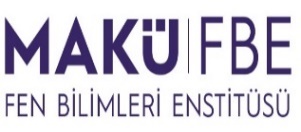 T.C.BURDUR MEHMET AKİF ERSOY ÜNİVERSİTESİFEN BİLİMLERİ ENSTİTÜSÜTEZ SAVUNMA SINAVI KATILIM TUTANAĞI